BIODATA:Nama Lengkap	: SILFIYAHTempat, tanggal lahir	: Pasuruan, 13 Desember 1995Alamat			: Beji-Pasuruan, Jawa TimurPendidikan		: Mahasiswa Sastra Indonesia, Universitas Negeri MalangContact Person	: 089677475993 E-mail			: silfiyah131@gmail.com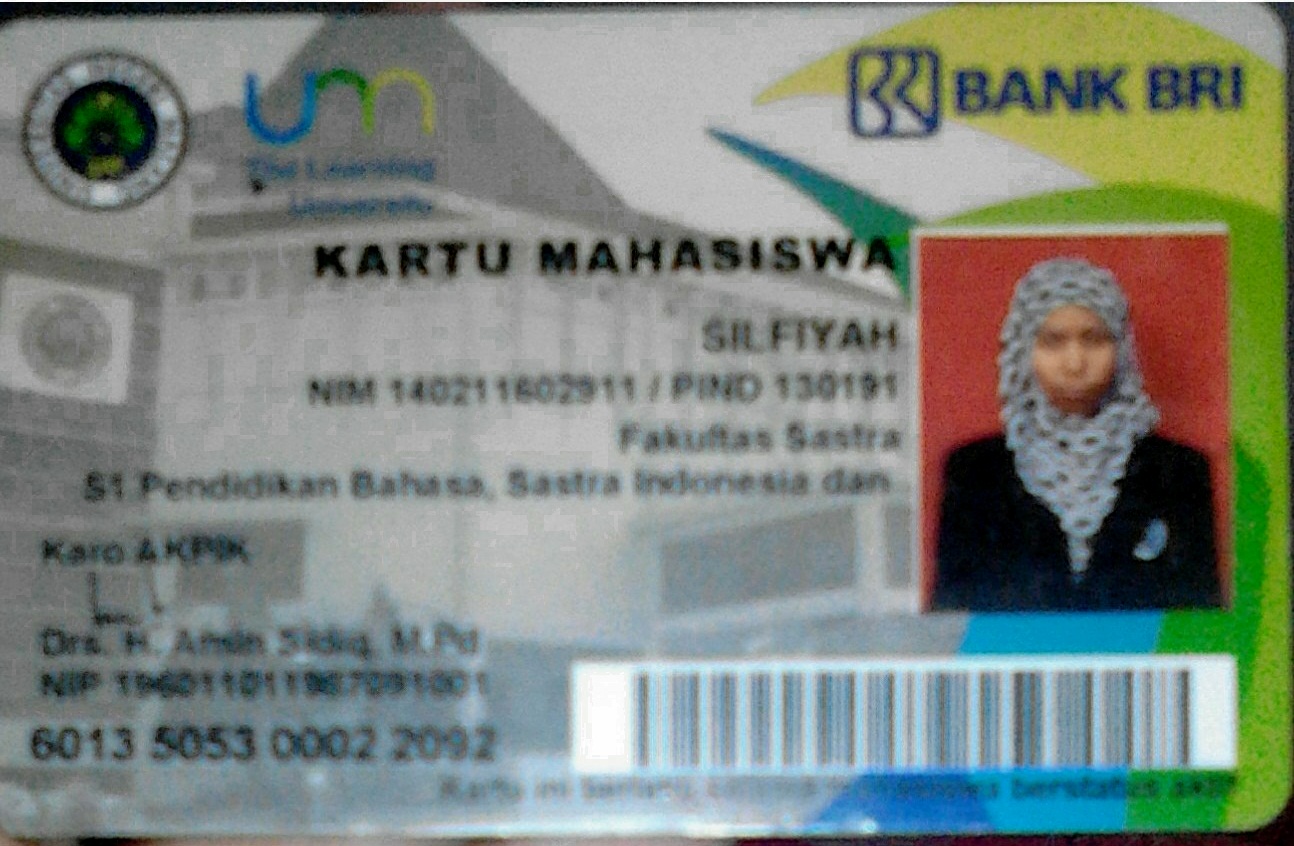 